TARI 2021 - RICHIESTA AGEVOLAZIONE PER REDDITO ISEE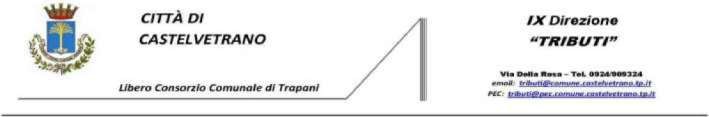 - UTENZE DOMESTICHE -la richiesta dovrà essere presentata entro il 26/01/2022.+Per l’anno 2021 la riduzione dal pagamento della TARI relativa all’abitazione di residenza nella seguente misura:CHIEDEA tal fine, consapevole delle responsabilità penali in caso di false dichiarazioni, in base a quanto previstodall’art. 76 del D.P.R. n. 445/2000DICHIARAche il proprio reddito ISEE risulta pari ad euro	/ come da allegata attestazione in corso di validità.di essere a conoscenza che la riscossione degli avvisi in acconto della TARI 2021 è sospesa e che in esito al riconoscimento dell’agevolazione, gli uffici provvederanno all’emissione degli avvisi di pagamento del saldo della TARI ricalcolato tenendo conto della misura dell’agevolazione spettante.Inoltre, ai fini della attribuzione della preferenza in caso di parità di reddito ISEE, dichiara che nel proprio nucleo familiare sono presenti i seguenti componenti che hanno i requisiti che danno diritto alla precedenza: [da compilare solo in caso di presenza, nel nucleo familiare, di almeno tre figli, e/o di un soggetto invalido, e/o di un ultrasessantacinquenne (2)]Si allega copia documento di identità in corso di validità;Attestazione ISEE in corso di validità rilasciata dal competente organo.Il sottoscritto dichiara infine:di essere consapevole che, nel caso di denuncia infedele o incompleta, saranno applicabili le sanzioni previste dalla normativa vigente.di aver preso visione dell’informativa relativa al trattamento e alla comunicazione dei dati personali sotto riportataCastelvetrano	Firma del dichiarante:.NOTE PER LA COMPILAZIONEda compilare solo se il recapito è diverso dall'indirizzo di residenzale agevolazioni saranno concesse nei limiti e fino ad esaurimento delle risorse stanziate nel bilancio di previsione 2021. In applicazione dei criteri stabiliti con Delibera del Consiglio Comunale n.70 del 29 luglio 2021, l'Amministrazione predisporrà apposita graduatoria in ordine crescente di ISEE. Nel caso in cui due o più nuclei familiari presentino lo stesso valore di ISEE, verrà assegnata la precedenza a chi possiede almeno uno dei seguenti requisiti:presenza di almeno tre figli nel nucleo familiarepresenza di almeno un soggetto invalido nel nucleo familiarepresenza di almeno un soggetto ultrasessantacinquenne nel nucleo familiareMODALITÀ’ DI PRESENTAZIONELe istanze si possono inviare o a mezzopec: protocollo@pec.comune.castelvetrano.tp.it; "o presentarle, brevi manu, all’Ufficio Protocollo Generale del Comune di CastelvetranoALLEGARE COPIA DOCUMENTO IDENTITÀ’Cognome e Nome dell’intestatario della TARICodice fiscaleLuogo e Data nascitaCodice utente TariIndirizzo di residenza o sede legaleE-mailEventuale recapito (1)Recapito telefonicoNote:Note:Percentuale di agevolazionePercentuale di agevolazioneVALORE I.S.E.E.VALORE I.S.E.E.□Esenzioneda € 0,00a € 3.000,00□80%da € 3.000,01a € 6.000,00□50%da € 6.000,01a € 10.000,00COGNOME E NOMEFiglioInvaliditàOltre 65□□□□□□□□□